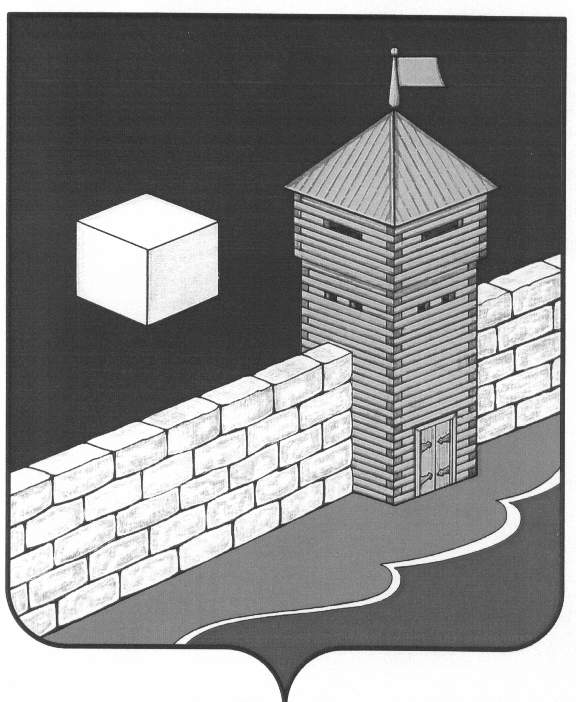 АДМИНИСТРАЦИЯ ПИСКЛОВСКОГО СЕЛЬСКОГО ПОСЕЛЕНИЯПОСТАНОВЛЕНИЕ456579 с. Писклово Еткульского района Челябинской области ул. Советская д.3ОГРН 107401636052  ИНН 7430000397  КПП 743001001«15»  июня  2016 года № 27Об          утверждении                  порядка  уведомления представителя нанимателя(работодателя)  о   фактах       обращения в целях       склонения    муниципального служащего администрации Пискловскогосельского    поселения    к      совершению коррупционных правонарушенийВ целях реализации части 5 статьи 9 Федерального закона от 25.12.2008          № 273-ФЗ «О противодействии коррупции»администрация Пискловского сельского поселения ПОСТАНОВЛЯЕТ:1. Утвердить Порядок уведомления представителя нанимателя (работодателя) о фактах обращения в целях склонения муниципального служащего администрации Пискловского сельского поселения к совершению коррупционных правонарушений (прилагается) .2. Обеспечить ознакомление муниципальных служащих с настоящим постановлением под роспись.3. Опубликовать  настоящее постановление  на официальном сайте администрации Еткульского муниципального района.Глава Пискловскогосельского поселения                                                    Н.Н. ДавыдоваУтверждено Постановлением администрации Пискловскогосельского поселения№27 от 15.06.2016Порядок уведомления представителя нанимателя (работодателя)о фактах обращения в целях склонения муниципального служащего администрации Пискловского сельского поселенияк совершению коррупционных правонарушенийПорядок уведомления представителя нанимателя (работодателя) о фактах обращения в целях склонения муниципального служащего  администрации Пискловского сельского поселения к совершению коррупционных правонарушений (далее - Порядок) разработан в соответствии с частью 5 статьи 9 Федерального закона от 25.12.2008 № 273-ФЗ    «О противодействии коррупции» и определяет способ уведомления представителя нанимателя (работодателя) о фактах обращения в целях склонения муниципального служащего (далее - муниципальный служащий) к совершению коррупционных правонарушений, перечень сведений, содержащихся в уведомлениях, организацию проверки этих сведений и порядок регистрации уведомлений.1. Муниципальный служащий обязан незамедлительно уведомить представителя нанимателя (работодателя)- Главу Пискловского сельского поселения обо всех случаях обращения к нему каких-либо лиц в целях склонения его к совершению коррупционных правонарушений в течение рабочего дня, либо, если факт склонения произошел в нерабочий день – не позднее первого рабочего дня.В случае нахождения муниципального служащего в командировке, в отпуске, вне места прохождения службы он обязан уведомить представителя нанимателя (работодателя) незамедлительно с момента прибытия к месту прохождения службы.2. Уведомление представителя нанимателя (работодателя) о фактах обращения в целях склонения муниципального служащего к совершению коррупционных правонарушений (далее - уведомление) осуществляется письменно по форме согласно приложению № 1 к Порядку путем передачи в администрацию Пискловского сельского поселения, специалисту,  или направления такого уведомления по почте.3. Перечень сведений, подлежащих отражению в уведомлении, должен содержать:- фамилию, имя, отчество, должность, место жительства и телефон лица, направившего уведомление;- описание обстоятельств, при которых стало известно о случаях обращения к муниципальному служащему в связи с исполнением им служебных обязанностей каких-либо лиц в целях склонения его к совершению коррупционных правонарушений (дата, место, время, другие условия). Если уведомление направляется муниципальным служащим, указанным в пункте 10 настоящего Порядка, указываются фамилия, имя, отчество и должность служащего, которого склоняют к совершению коррупционных правонарушений;- подробные сведения о коррупционных правонарушениях, которые должен был бы совершить муниципальный служащий по просьбе обратившихся лиц;- все известные сведения о физическом (юридическом) лице, склоняющем к коррупционному правонарушению;- способ и обстоятельства склонения к коррупционному правонарушению, а также информацию об отказе (согласии) принять предложение лица о совершении коррупционного правонарушения.4. Уведомления подлежат обязательной регистрации в специальном журнале, который должен быть прошит и пронумерован, а также заверен оттиском печати  структурных(отраслевых) подразделений администрации района. Примерная структура журнала приведена в приложении № 2 к Порядку.Ведение журнала в аппарате администрации  поселения возлагается на уполномоченное лицо.5. Уполномоченное лицо, принявшее уведомление, помимо его регистрации в журнале, обязано выдать муниципальному служащему, направившему уведомление, под роспись талон-уведомление с указанием данных о лице, принявшем уведомление, дате и времени его принятия.Талон-уведомление состоит из двух частей: корешка талона-уведомления и талона-уведомления (приложение № 3 к Порядку).После заполнения корешок талона-уведомления остается у уполномоченного лица, а талон-уведомление вручается муниципальному служащему, направившему уведомление.В случае, если уведомление поступило по почте, талон-уведомление направляется муниципальному служащему, направившему уведомление, по почте заказным письмом.Отказ в регистрации уведомления, а также невыдача талона-уведомления не допускается.6. Конфиденциальность полученных сведений обеспечивается представителем нанимателя (работодателя) .7.   Организация   проверки    сведений   о случаях обращения к муниципальному служащему в связи с исполнением служебных обязанностей каких-либо лиц в целях склонения его к совершению коррупционных правонарушений или о ставших известными фактах обращения к  муниципальным служащим каких-либо лиц в целях склонения их к совершению коррупционных правонарушений осуществляется     уполномоченным структурным подразделением органа местного самоуправления по поручению представителя нанимателя (работодателя) путем направления уведомлений в органы прокуратуры, внутренних дел,  ФСБ России,  проведения  бесед с  муниципальным  служащим, подавшим уведомление, указанным в уведомлении, получения от муниципального служащего пояснения по сведениям, изложенным в уведомлении.8. Уведомление направляется представителем нанимателя (работодателя) в органы прокуратуры, МВД России, ФСБ России либо в их территориальные органы не позднее 10 дней с даты его регистрации в журнале. По решению представителя нанимателя (работодателя) уведомление может направляться как одновременно во все перечисленные государственные органы, так и в один из них по компетенции.В случае направления уведомления одновременно в несколько федеральных государственных органов (их территориальные органы) в сопроводительном письме перечисляются все адресаты с указанием реквизитов исходящих писем.9. Муниципальный служащий, которому стало известно о факте обращения к иным муниципальным служащим, в связи с исполнением служебных обязанностей каких-либо лиц в целях склонения их к совершению коррупционных правонарушений, вправе уведомлять об этом представителя нанимателя (работодателя) в порядке, аналогичном настоящим рекомендациям.10. Государственная защита муниципального служащего, уведомившего представителя нанимателя (работодателя), органы прокуратуры или другие федеральные государственные органы либо их территориальные органы о фактах обращения в целях склонения его к совершению коррупционного правонарушения, о фактах обращения к иным  муниципальным служащим в связи с исполнением служебных обязанностей каких-либо лиц в целях склонения их к совершению коррупционных правонарушений, в связи с его участием в уголовном судопроизводстве в качестве потерпевшего или свидетеля обеспечивается в порядке и на условиях, установленных Федеральным законом «О государственной защите потерпевших, свидетелей и иных участников уголовного судопроизводства».11. Представителем нанимателя (работодателем) принимаются меры по защите муниципального служащего, уведомившего представителя нанимателя (работодателя), органы прокуратуры или другие государственные органы о фактах обращения в целях склонения его к совершению коррупционного правонарушения, о фактах обращения к иным  муниципальным служащим в связи с исполнением служебных обязанностей каких-либо лиц в целях склонения их к совершению коррупционных правонарушений, в части обеспечения муниципальному служащему гарантий, предотвращающих его неправомерное увольнение, перевод на нижестоящую должность, лишение или снижение размера премии, перенос времени отпуска, привлечение к дисциплинарной ответственности в период рассмотрения представленного муниципальным служащим уведомления.	В случае привлечения к дисциплинарной ответственности муниципального служащего, указанного в абзаце первом настоящего пункта, обоснованность такого решения рассматривается на заседании соответствующей комиссии по соблюдению требований к служебному поведению и урегулированию конфликта интересов.Приложение № 1   к Порядку_____________________________________(Ф.И.О, должность представителянанимателя (работодателя)_____________________________________(наименование органа местного самоуправления)_____________________________________от___________________________________       (Ф.И.О., должность муниципального служащего, место жительства, телефон)Уведомление о факте обращения в целях склонения муниципального служащего к совершению коррупционных правонарушенийСообщаю, что:1. _______________________________________________________________(описание обстоятельств, при которых стало известно о случаях______________________________________________________________________обращения к муниципальному служащему в связи______________________________________________________________________с исполнением им служебных обязанностей каких-либо лиц в целях склонения______________________________________________________________________его к совершению коррупционных правонарушений______________________________________________________________________(дата, место, время, другие условия)______________________________________________________________________.2. _______________________________________________________________(подробные сведения о коррупционных правонарушениях, которые______________________________________________________________________    должен был бы совершить государственный или муниципальный служащий______________________________________________________________________по просьбе обратившихся лиц)______________________________________________________________________.3. _______________________________________________________________(все известные сведения о физическом (юридическом) лице,______________________________________________________________________склоняющем к коррупционному правонарушению)____________________________________________________________________________________________________________________________________________.4. _______________________________________________________________(способ и обстоятельства склонения к коррупционному правонарушению______________________________________________________________________(подкуп, угроза, обман и т.д.), а также информация об отказе (согласии)______________________________________________________________________принять предложение лица о совершении коррупционного правонарушения)______________________________________________________________________.______________________________(дата, подпись, инициалы и фамилия)Приложение № 2к ПорядкуЖурнал регистрации уведомлений о фактах обращения в целях склонениямуниципального служащего к совершению коррупционных правонарушений___________________________________________________________________(наименование органа местного самоуправления)Приложение № 3к Порядку┌────────────────────────────────────┬──────────────────────────────│           ТАЛОН-КОРЕШОК                                    ТАЛОН-УВЕДОМЛЕНИЕ                                                                                  ││            № __________                                                                   № __________            │                                                                        │  Уведомление принято от ___________                                 Уведомление принято от ___________│____________________________________                    ____________________________________│____________________________________                    ______  ______________________________││  (Ф.И.О. муниципального служащего)                                   (Ф.И.О. муниципального служащего) ││                                    │                                    ││                                    │                                    ││  Краткое содержание уведомления ___                         Краткое содержание уведомления ___      ││____________________________________                  ____________________________________││____________________________________                  ____________________________________││____________________________________│               ____________________________________││____________________________________│               ____________________________________││                                                                        ││                                      Уведомление принято:              │____________________________________│                     ____________________________________││     (подпись и должность лица,     │                                         (Ф.И.О., должность лица, принявшего ││      принявшего уведомление)       │                                                                        уведомление)             ││                                    │                                                         ____________________________________││    "__" _______________ 200_ г.                                                                       (номер по Журналу)         │                                    │                                                                                                                  "__" _______________ 200_ г.    │____________________________________                                    │ (подпись лица, получившего талон-                                 ____________________________________│            уведомление)                                                                    (подпись муниципального служащего, │                                                                                                                       принявшего уведомление)        │    "__" _______________ 200_ г.                                        │                                                                        └────────────────────────────────────┴──────────────NNНомер, дата уведомления (указывается номер и дата талона-  уведомления)Сведения о  муниципальном служащем, направившем уведомлениеСведения о  муниципальном служащем, направившем уведомлениеСведения о  муниципальном служащем, направившем уведомлениеСведения о  муниципальном служащем, направившем уведомлениеКраткое содержание уведомленияФ.И.О.  лица,  принявшего уведомлениеНомер, дата уведомления (указывается номер и дата талона-  уведомления)Ф.И.О.документ, удостоверяющий личность, - паспорт гражданина Российской Федерации; служебное  удостоверениедолжностьКонтактный номер  телефонаКраткое содержание уведомленияФ.И.О.  лица,  принявшего уведомление